ROME, DU MYTHE À L’HISTOIRE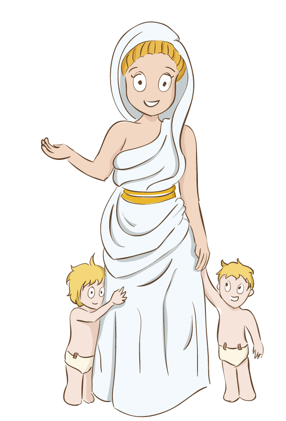 Cours. Les origines de Rome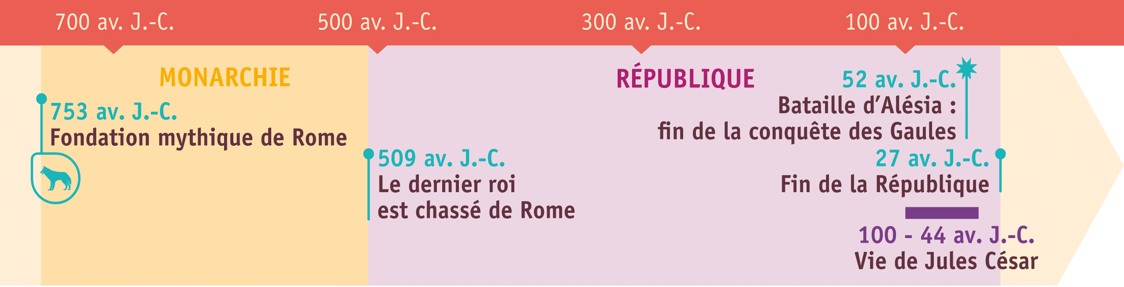 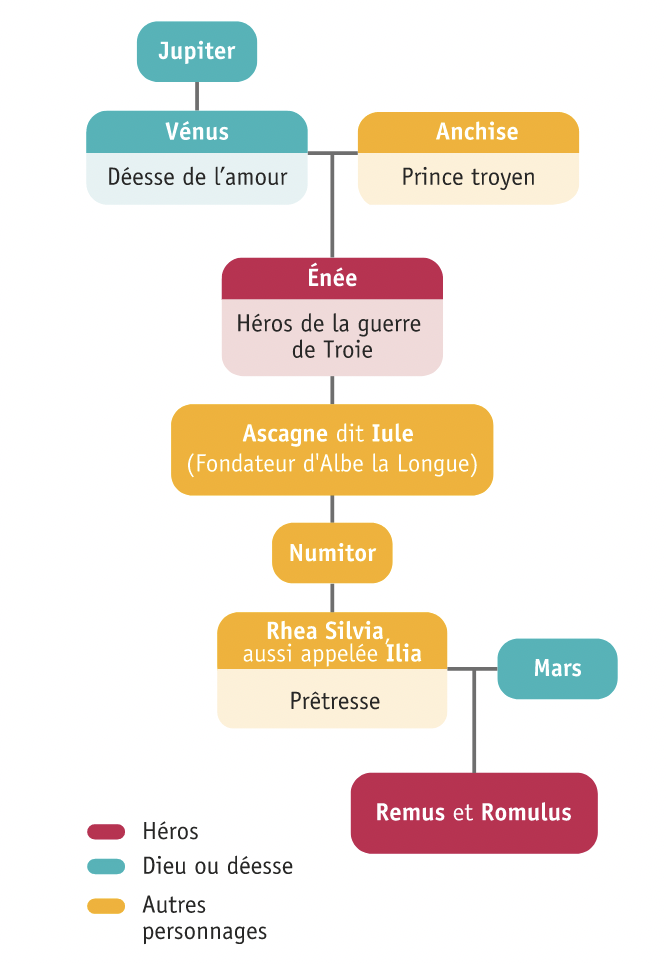 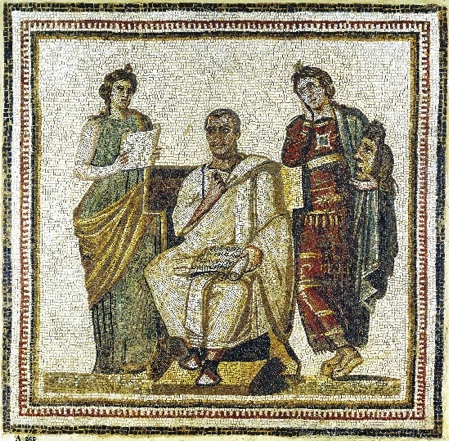 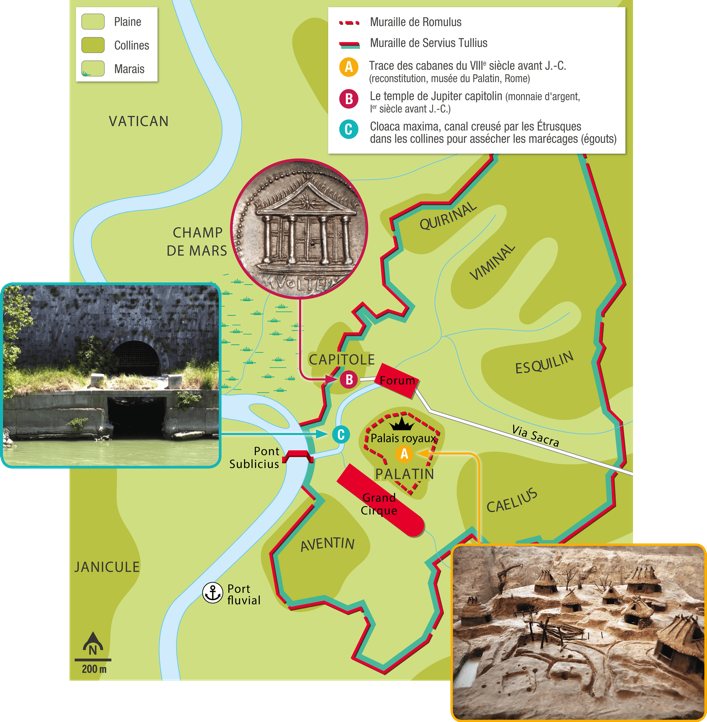 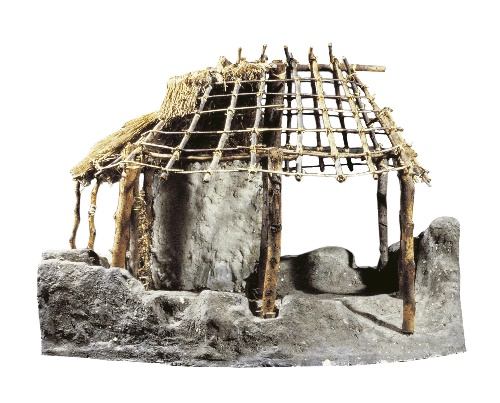 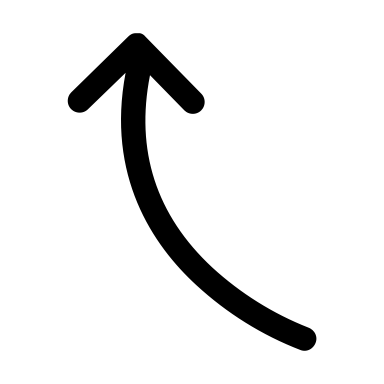 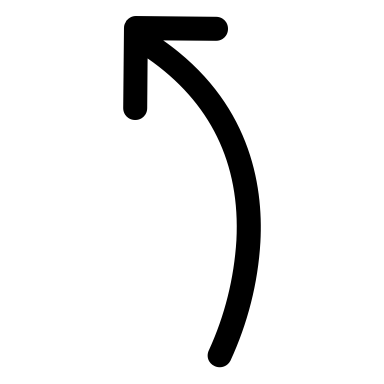 Exercices en distanciel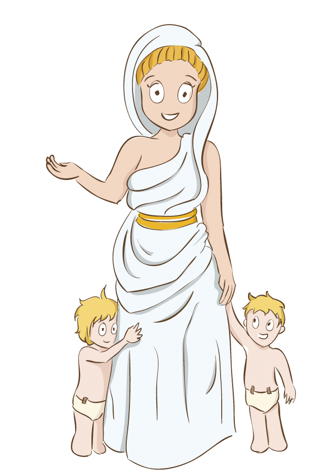 Raconter le mythe de la fondation de Rome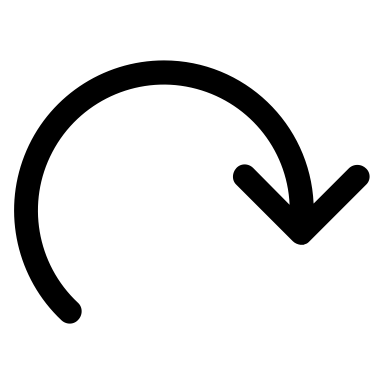  La légende de la louve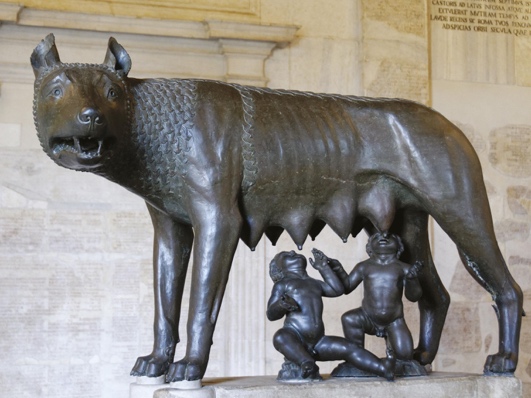 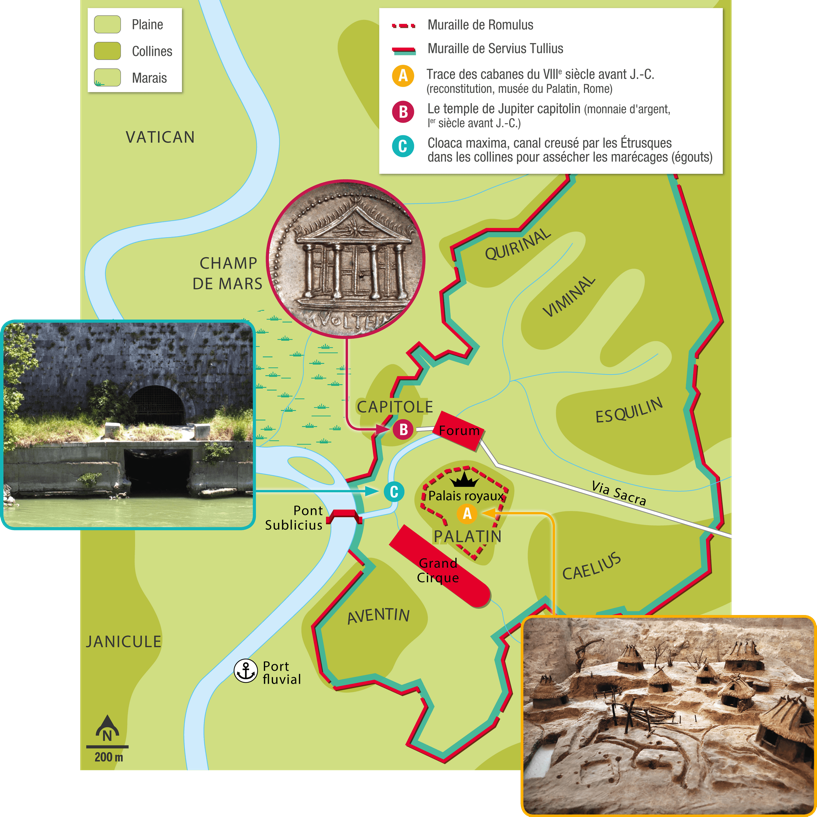 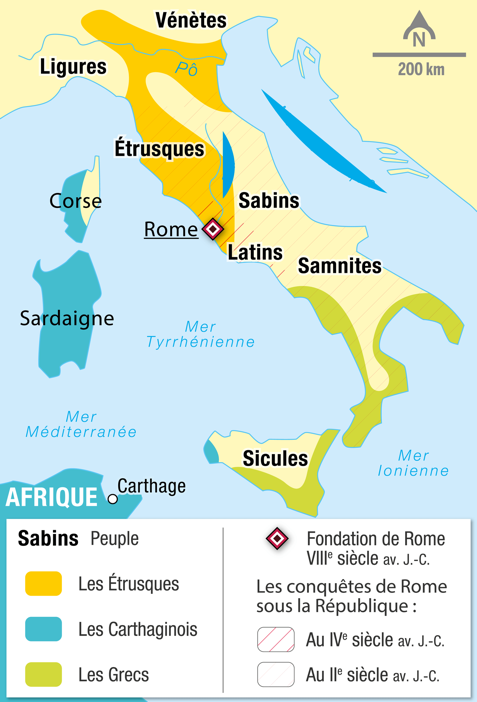 